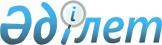 О внесении изменений и дополнений в нормативное постановление Верховного Суда Республики Казахстан N 18 от 26 ноября 2004 года "О некоторых вопросах применения судами законодательства об административных правонарушениях" (с изменением, внесенным нормативным постановлением Верховного Суда Республики Казахстан N 1 от 16 января 2006 года)
					
			Утративший силу
			
			
		
					Нормативное постановление Верховного суда Республики Казахстан от 16 июля 2007 года № 7. Утратило силу нормативным постановлением Верховного суда Республики Казахстан от 24 декабря 2014 года № 3

      Сноска. Утратило силу нормативным постановлением Верховного суда РК от 24.12.2014 № 3 (вводится в действие со дня официального опубликования).      В целях единообразного применения законодательства об административных правонарушениях пленарное заседание Верховного Суда Республики Казахстан  п о с т а н а в л я е т: 

      1. Внести в нормативное  постановление Верховного Суда Республики Казахстан N 18 от 26 ноября 2004 года "О некоторых вопросах применения судами законодательства об административных правонарушениях" (с изменением, внесенным нормативным постановлением Верховного Суда Республики Казахстан N 1 от 16 января 2006 года) следующие изменения и дополнения: 

      1) в пункте 2: 

      абзац второй изложить в следующей редакции: 

      "Индивидуальные предприниматели без образования юридического лица, частные нотариусы, адвокаты, руководители юридического лица, а равно работники индивидуального предпринимателя и юридического лица, выполняющие организационно-распорядительные или административно-хозяйственные функции, в случае совершения административного правонарушения в связи с выполнением указанных функций, несут административную ответственность как должностные лица. Под руководителем юридического лица следует понимать лицо, входящее в единоличный или коллегиальный исполнительный орган юридического лица."; 

      абзац пятый исключить; 

      2) пункт 4 дополнить абзацем вторым следующего содержания: 

      "Если санкцией статьи особенной части КоАП предусмотрено применение основного и дополнительного административного взыскания, уполномоченный орган (должностное лицо), суд обязаны применять основное и дополнительное административное взыскание, независимо от того будет ли последнее фактически исполнено."; 

      3) пункт 7 изложить в следующей редакции: 

      "7. При разрешении вопроса об освобождении лица от административной ответственности по основаниям, предусмотренным  статьей 71 КоАП, следует учитывать, что под изменением обстановки понимаются такие объективные причины и обстоятельства, вследствие которых деяние утратило признак общественной опасности. 

      Под болезнью, препятствующей исполнению административного взыскания, следует понимать подтвержденное соответствующим медицинским заключением такое состояние лица, привлекаемого к ответственности, при котором исполнение определенного взыскания невозможно. 

      При освобождении лица от административной ответственности по основаниям, предусмотренным  главой 8 КоАП, производство по делу подлежит прекращению. 

      За административные правонарушения, предусмотренные  главой 9-1 КоАП, а также   статьями 131  КоАП,  158 КоАП,  158-1 КоАП, частью третьей  статьи 174 КоАП, лицо может быть освобождено от административной ответственности в связи с примирением с потерпевшим. 

      Соглашение о примирении подается в суд или должностному лицу, уполномоченному рассматривать дела об административных правонарушениях, и должно содержать фамилию, имя, отчество потерпевшего и лица, совершившего административное правонарушение, адреса их места жительства, просьбу указанных лиц о прекращении дела об административном правонарушении в связи с примирением, дату подачи заявления и их подписи. 

      При поступлении такого соглашения судья, должностное лицо уполномоченного органа разъясняет потерпевшему последствия подачи заявления, о чем указывается в постановлении по делу об административном правонарушении."; 

      4) в пункте 8: 

      в абзаце третьем слово "после" заменить словом "при"; 

      5) в пункте 11: 

      абзац первый после слова "несовершеннолетним" дополнить словами "в возрасте от 16 до 18 лет"; 

      абзац второй дополнить предложением следующего содержания: 

      "В постановлении, вынесенном по делу об административном правонарушении в отношении таких лиц, должно быть указано, в чем выражается их вина в совершенном правонарушении.";  

      6) в пункте 12: 

      абзац первый изложить в следующей редакции: 

      "Доказательствами, подтверждающими обстоятельства, имеющие значение для дела, в частности, являются данные, содержащиеся в протоколах, предусмотренных КоАП (протокол об административном правонарушении, протокол личного досмотра, досмотра вещей, протокол изъятия документов и вещей и др.)."; 

      в абзаце третьем: 

      после слов "было ли совершено административное правонарушение" дополнить словами "умышленно или по неосторожности"; 

      слова "виновно ли данное лицо в его совершении" - исключить; 

      7) в пункте 13: 

      в абзаце третьем слова "дела, перечисленные" заменить словами "категории дел, перечисленных"; 

      8) в пункте 17: 

      дополнить абзацем третьим следующего содержания: 

      "В соответствии со  статьями 23 ,  28 ,  34 и   39 Конституционного закона Республики Казахстан "О судебной системе и статусе судей Республики Казахстан", устанавливающих единый статус, требования и ответственность судей,  статьей 9 КоАП о недопустимости нарушения закона судом при производстве по делам об административных правонарушениях, суды апелляционной и надзорной инстанций вправе вынести частное постановление по фактам нарушения законности судьей, рассмотревшим дело об административном правонарушении."; 

      9) в пункте 19: 

      абзац второй после слов "в вышестоящий суд" дополнить словами ", который обязан рассмотреть жалобу, протест в установленные  статьей 660 КоАП сроки."; 

      10) пункт 22 изложить в следующей редакции: 

      "22. При рассмотрении дела по жалобе на постановление о наложении штрафа налоговым органом суд не вправе обсуждать законность уведомления и подвергать корректировке сумму доначисленных налогов и других обязательных платежей. 

      Если суд, рассматривающий дело по жалобе на постановление о наложении штрафа налоговым органом, установит, что уведомление налогового органа в соответствующем порядке обжаловано в вышестоящий орган или в суд, но решение по такой жалобе не принято, то он вправе продлить срок рассмотрения дела на период срока обжалования (часть вторая  статьи 647 КоАП). 

      Впоследствии решение по делу об административном правонарушении должно быть принято с учетом результатов рассмотрения жалобы на уведомление налогового органа. 

      Если вступившим в законную силу определением суда поданное заявление об оспаривании уведомления налогового органа оставлено без рассмотрения по основаниям, указанным в  статье 249 Гражданского процессуального кодекса Республики Казахстан (далее - ГПК), суд, рассматривающий дело по жалобе на постановление о наложении штрафа налоговым органом, рассматривает дело в общем порядке."; 

      11) пункт 25 изложить в следующей редакции: 

      "25. Физические и негосударственные юридические лица как субъекты частного предпринимательства могут быть привлечены к административной ответственности по  статье 143 КоАП, если осуществляют предпринимательскую деятельность в сферах, которые в соответствии с законодательными актами относятся к исключительной компетенции государства (например, производство вооружений, оборона, налоговое, таможенное, валютное, антимонопольное регулирование и т.д.)."; 

      12) дополнить пунктами 25-1 - 25-13 следующего содержания: 

      "25-1. Административная ответственность лиц по  статье 524 КоАП наступает не только за неисполнение постановлений судов и других органов (должностных лиц), уполномоченных рассматривать дела об административных правонарушениях, но и за неисполнение решений судов или иных судебных актов, кроме случаев, предусмотренных  статьей 520 КоАП. 

      25-2. При рассмотрении дел об административных правонарушениях, предусмотренных  статьей 462 КоАП, следует учитывать, что ответственность водителей транспортных средств по части первой указанной статьи наступает при превышении ими скорости движения транспортного средства на величину от десяти до двадцати километров в час включительно. Водители транспортных средств, превысившие скорость движения транспортных средств на величину свыше двадцати километров в час до сорока километров в час включительно, подлежат привлечению к административной ответственности по части второй указанной статьи. 

      25-3. Состав административного правонарушения, предусмотренного  статьей 469 КоАП, считается оконченным с момента оставления лицом, управляющим транспортным средством, места дорожно-транспортного происшествия. 

      25-4. Административная ответственность по  статье 484 КоАП наступает в том случае, если лицо два и более раз в течение года нарушило правила эксплуатации транспортных средств или правила дорожного движения. 

      Годичный срок следует исчислять со дня совершения первого деяния, образующего состав правонарушения, предусмотренного указанной статьей, а установленный  статьей 69 КоАП срок давности привлечения к административной ответственности - со дня совершения последнего правонарушения. 

      К материалам дела об административном правонарушении, возбужденного по  статье 484 КоАП, должны быть приобщены копии вступивших в законную силу постановлений о привлечении лица к административной ответственности, свидетельствующие о систематическом нарушении правил эксплуатации транспортных средств или правил дорожного движения. 

      25-5. В соответствии с пунктом 3  статьи 9 Закона Республики Казахстан "О борьбе с коррупцией" на супругу (супруга) лиц, указанных в этой же статье закона, возлагается обязанность по представлению в налоговый орган по месту жительства декларации о доходах и имуществе, являющихся объектом налогообложения и находящихся как на территории Республики Казахстан, так и за ее пределами. Поэтому в случае неисполнения такой обязанности супругом (супругой) ответственность за нарушение мер финансового контроля должна возлагаться на супруга (супругу), совершившего правонарушение. 

      25-6. Некоторые статьи КоАП (например,  статья 400 КоАП - нарушение режима зоны таможенного контроля,  статья 414 КоАП - нарушение сроков представления таможенному органу Республики Казахстан таможенной декларации, документов и дополнительных сведений и др.) содержат указание о том, что лицо подлежит административной ответственности по соответствующей статье КоАП при отсутствии признаков преступления. 

      Если дела о таких правонарушениях направляются в суд должностными лицами и органами, уполномоченными возбуждать уголовные дела, предполагается, что указанные лица (органы) не усматривают в действиях лиц, привлекаемых к административной ответственности, признаков преступления, поэтому в таких случаях предоставление копии постановления об отказе в возбуждении уголовного дела не требуется. 

      25-7. После вынесения постановления по делу об административном правонарушении суд, орган (должностное лицо) не вправе сам отменить или изменить его. Вместе с тем, он вправе по заявлению лиц, участвующих в деле, или по собственной инициативе исправить допущенные в постановлении описки и явные арифметические ошибки, не изменяя квалификации деяния, размера и вида административного взыскания. 

      Вопрос о внесении исправлений может быть разрешен судом в пределах срока исполнения постановления суда, с извещением лиц, участвующих в деле, явка которых не является обязательной, о чем выносится определение. 

      25-8. Документы и доказательства к материалам дела приобщаются в подлинниках. Если такие документы и доказательства не могут быть предоставлены в подлинниках (например, находятся в материалах уголовного или гражданского дела), они предоставляются в копиях, заверенных судом, органом (должностным лицом), уполномоченным составлять протокол об административном правонарушении, или нотариусом. Копия письменного доказательства также может быть заверена судьей, рассматривающим дело об административном правонарушении. 

      25-9. В соответствии со  статьей 6 КоАП закон, отменяющий или смягчающий ответственность за административное правонарушение, имеет обратную силу, то есть распространяется на правонарушение, совершенное до введения этого закона в действие. 

      Закон, устанавливающий или усиливающий ответственность за административное правонарушение или иным образом ухудшающий положение лица, совершившего правонарушение, обратной силы не имеет. 

      При рассмотрении дел об административных правонарушениях и определении мер административного взыскания следует правильно применять нормы  Закона Республики Казахстан от 20 января 2006 года "О внесении изменений и дополнений в Кодекс Республики Казахстан об административных правонарушениях", введенных в действие с 1 января 2006 года, и обращать внимание на дату совершения административного правонарушения. 

      25-10. Согласно части 4-1  статьи 69 КоАП течение срока наложения административного взыскания за административное правонарушение приостанавливается с момента направления дела в судебные инстанции или должностному лицу государственного органа, уполномоченного рассматривать дела об административных правонарушениях. 

      Следует иметь в виду, что под моментом приостановления течения срока наложения административного взыскания, следует понимать дату фактического отправления дела в судебные инстанции или должностному лицу государственного органа, уполномоченного рассматривать дела об административных правонарушениях (дата сдачи на почту, получение курьером и т.п.). 

      Аналогичным образом исчисление таких сроков возобновляется. 

      25-11. Дела об административных правонарушениях, предусмотренных  статьями 80 - 113 КоАП, могут рассматриваться судьей без составления протокола об административном правонарушении на основании заявления лица, чьи права нарушены. В этих случаях дело об административном правонарушении считается возбужденным с момента поступления такого заявления, оформленного надлежащим образом. 

      Заявление должно содержать данные о лице, подающем заявление (фамилия, имя, отчество, адрес), об обстоятельствах, свидетельствующих о нарушении прав заявителя, и наличии конкретного состава административного правонарушения, сведения о лице, допустившем нарушение прав заявителя. 

      К заявлению могут быть приложены письменные доказательства, подтверждающие указанные в заявлении обстоятельства. 

      Отказ в приеме заявления, оформленного надлежащим образом, не допускается. Если заявление оформлено ненадлежащим образом, то оно определением суда возвращается заявителю для устранения недостатков. Отсутствие письменных доказательств не является основанием для возвращения заявления и не является препятствием для рассмотрения дела по существу. 

      Решение по такому делу выносится в форме постановления. 

      25-12. Лицо, в отношении которого ведется производство по делу об административном правонарушении, вправе обжаловать применение мер обеспечения производства по делу в порядке, предусмотренном  статьей 633 КоАП. 

      Протокол об административном правонарушении ( статья 584 КоАП), может быть обжалован в районный и приравненный к нему суд в порядке, предусмотренном  главой 27 ГПК, до поступления дела в суд, орган (должностному лицу), уполномоченный рассматривать соответствующее дело об административном правонарушении. 

      Если в момент поступления дела об административном правонарушении решение по делу об оспаривании протокола об административном правонарушении не принято, жалоба подлежит рассмотрению судом, органом (должностным лицом), рассматривающим дело об административном правонарушении. 

      25-13. Согласно части первой  статьи 9 КоАП административные правонарушения и меры административно-правового воздействия, налагаемые за их совершение, определяются только КоАП. Никто не может быть подвергнут административному взысканию, мерам административно-правового воздействия или мерам обеспечения производства по делу об административном правонарушении иначе, как на основаниях и в порядке, установленных КоАП. 

      Лишение физических лиц, индивидуальных предпринимателей, частных нотариусов, адвокатов и юридических лиц лицензии, специального разрешения, квалификационного аттестата (свидетельства) на определенный вид деятельности либо совершение определенных действий налагается судьей за административное правонарушение, совершенное при осуществлении указанными лицами деятельности либо совершении определенных действий, предусмотренных лицензией, специальным разрешением, квалификационным аттестатом (свидетельством). 

      Лишение указанных лиц лицензии, специального разрешения, квалификационного аттестата (свидетельства) на определенный вид деятельности за совершение правонарушения, не связанного с деятельностью, определенной лицензией, специальным разрешением, квалификационным аттестатом (свидетельством) на определенный вид деятельности, не допускается. 

      В соответствии со  статьей 52 КоАП вопрос о лишении лицензии разрешается судьей, если соответствующей статьей особенной части КоАП предусмотрена такая мера административного взыскания. 

      Вопрос о приостановлении действия лицензии на определенный вид деятельности либо совершение определенных действий или временном лишении специального разрешения, квалификационного аттестата (свидетельства) на срок до шести месяцев, подлежит рассмотрению уполномоченным органом (должностным лицом), судом, если санкция соответствующей статьи особенной части КоАП предусматривает такую меру административного взыскания.". 

      2. Согласно  статье 4 Конституции Республики Казахстан настоящее нормативное постановление включается в состав действующего права, а также является общеобязательным и вводится в действие со дня официального опубликования.        Председатель Верховного Суда 

      Республики Казахстан       Судья Верховного Суда 

      Республики Казахстан, 

      секретарь пленарного заседания 
					© 2012. РГП на ПХВ «Институт законодательства и правовой информации Республики Казахстан» Министерства юстиции Республики Казахстан
				